Complaint Form
Report to the BC Securities CommissionTell us about a company or individual that you believe has violated the securities laws of British Columbia.We use the information you provide in this form to determine what action, if any, the BCSC should take.Please note that if you choose to remain anonymous, we cannot follow up with you. Please provide as much detail as possible in your submission.
Please provide your contact information 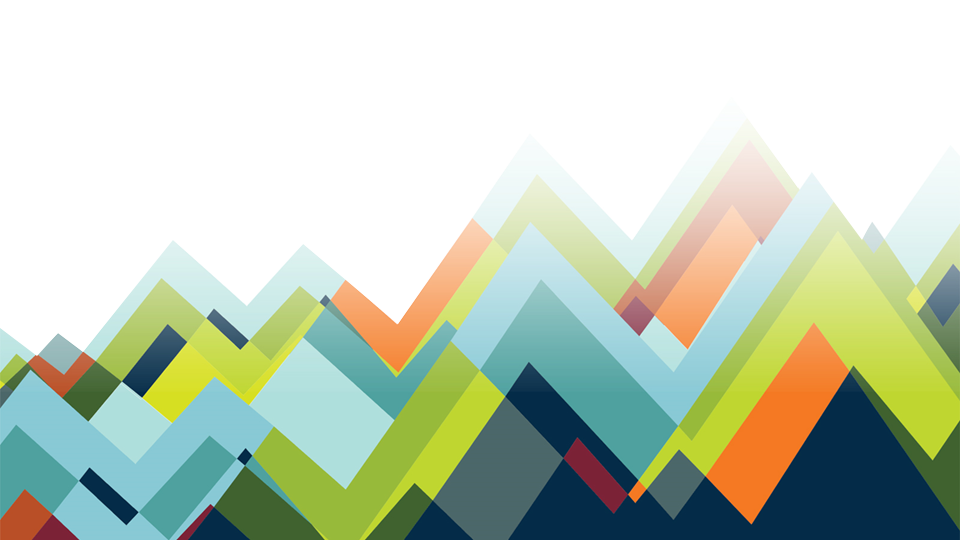 
Tell us about the company and/or individual you are concerned aboutGive us as much information as you can. If you need more space, feel free to include another page. Tell us what happenedWhen did the events that led to your complaint take place? If you are unsure about the specific dates, use the “description” to estimate the approximate time frame.
Describe the events in the order they occurred:___________________________________________________________________________

___________________________________________________________________________

___________________________________________________________________________

___________________________________________________________________________If you have documents, emails, or websites supporting you complaint (for example, offering documentation, account statements, or subscription form) list them below. Please provide us with copies when you send in this complaint, and keep the original documents in a safe place.___________________________________________________________________________

___________________________________________________________________________

___________________________________________________________________________

___________________________________________________________________________




Solicitation Method / Platform (place an ‘x’ for all that apply, if applicable)If your complaint involves a solicitation, promotion or other communication, please indicate the method/platform used:Other information_________________________________________________________________________

_________________________________________________________________________

_________________________________________________________________________

_________________________________________________________________________Who have you contacted about this matter? (place an ‘x’ for all that apply, if applicable)Other information_________________________________________________________________________

_________________________________________________________________________

_________________________________________________________________________

_________________________________________________________________________Legal action taken (if applicable)

_________________________________________________________________________

_________________________________________________________________________

_________________________________________________________________________

_________________________________________________________________________Other investors involved (if applicable)
_________________________________________________________________________

_________________________________________________________________________

_________________________________________________________________________

_________________________________________________________________________Thank you for telling us about your complaint.What happens nowIf we determine that a detailed review of your complaint should be conducted, you may receive an email with a complaint number. You may contact the BCSC to discuss any further questions, comments or concerns, or to provide additional or new information relevant to your complaint. Please understand that the contact person cannot discuss with you details of an investigation. We take this precaution to ensure that we do not divulge any information that may jeopardize an investigation.Section 11 of the Securities Act requires us to keep information confidential unless our public duty requires us to disclose information, such as when we issue a Notice of Hearing.If we determine public action is needed, we take steps such as issuing a halt, cease trade or temporary order or a notice of hearing.The BCSC collects the information on this form to determine what, if any, action it can take. The BCSC keeps confidential all complaints it receives. The information you provide will only be used in accordance with the BCSC’s duties and powers, as described in the Securities Act.For more on our privacy policy and use of information, view the Legal page on our website.More questions?Contact BCSC Inquiries at: inquiries@bcsc.bc.caMail, fax or email this form to:Email: Inquiries@bcsc.bc.ca
Mail: BCSC Inquiries
British Columbia Securities Commission
P.O. Box 10142, Pacific Centre
Vancouver, British Columbia
V7Y 1L2 
Fax: (604) 899-6506
Name
____________________________
First name
____________________________
First name
_____________________________
Last name

_____________________________
Last name

Address
___________________________________________________________


___________________________________________________________

___________________________________________________________


___________________________________________________________

___________________________________________________________


___________________________________________________________

___________________________________________________________


___________________________________________________________
City and Province/State 
_________________________
Postal Code
Postal Code
___________________


Home Phone
___________________________________________________________
___________________________________________________________
___________________________________________________________
___________________________________________________________
Work Phone
___________________________________________________________
___________________________________________________________
___________________________________________________________
___________________________________________________________
Cell Phone
___________________________________________________________
___________________________________________________________
___________________________________________________________
___________________________________________________________
Email
___________________________________________________________

___________________________________________________________

___________________________________________________________

___________________________________________________________

Company Name
______________________________________________________
Individual Name(s)
______________________________________________________Relationship to Company 
______________________________________________________
Address
______________________________________________________

______________________________________________________
Phone number
______________________________________________________

Email
______________________________________________________
Website URL
______________________________________________________
Social Media URL
______________________________________________________ From (yyyy/mm/dd)
_________________
To
(yyyy/mm/dd)
_________________

______
Boiler room / cold call
______
Twitter
______Newspaper
______

Social Media
______
LinkedIn
______

Email spam
______
Facebook
______
Craigslist
______
Text spam
______
WeChat
______
Kijiji
______
Regular mail / flyer
______
Instagram
______
Reddit
______
N/A
______
TikTok
______Google popup
______Other (describe below)
______
The company

______The individual(s)
______Financial institution (please describe below)
______Investment Industry Regulatory Organization of Canada (IIROC)
______Mutual Fund Dealers Association of Canada (MFDA)
______The individual(s)
______Other provincial or territory securities regulator (please describe below)
______Ombudsman for Banking Services and Investments (OBSI)
______Police (please describe below)
______Other (describe below)